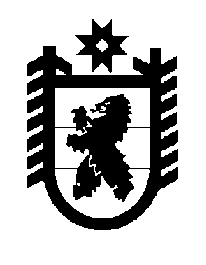 Российская Федерация Республика Карелия    ПРАВИТЕЛЬСТВО РЕСПУБЛИКИ КАРЕЛИЯПОСТАНОВЛЕНИЕот 21 августа 2012 года № 263-Пг. Петрозаводск О разграничении имущества, находящегося в муниципальной собственности Прионежского муниципального районаВ соответствии с Законом Республики Карелия от 3 июля 2008 года № 1212-ЗРК «О реализации части 111 статьи 154 Федерального закона          от 22 августа 2004 года № 122-ФЗ «О внесении изменений                                  в законодательные акты Российской Федерации и признании утратившими силу некоторых законодательных актов Российской Федерации в связи             с принятием федеральных законов «О внесении изменений и дополнений  в Федеральный закон «Об общих принципах организации законодательных (представительных) и исполнительных органов государственной власти субъектов Российской Федерации» и «Об общих принципах организации местного самоуправления в Российской Федерации» Правительство Республики Карелия п о с т а н о в л я е т:1. Утвердить перечни имущества, находящегося в муниципальной собственности Прионежского муниципального района, передаваемого              в муниципальную собственность Заозерского, Деревянского, Нововилговского, Ладвинского, Шуйского, Пайского, Шокшинского вепсского, Рыборецкого вепсского сельских поселений, согласно приложениям № 1-8.2. Право собственности на передаваемое имущество возникает                 у Заозерского, Деревянского, Нововилговского, Ладвинского, Шуйского, Пайского, Шокшинского вепсского, Рыборецкого вепсского сельских поселений со дня вступления в силу настоящего постановления.             ГлаваРеспублики  Карелия                                                               А.П. ХудилайненПереченьимущества, находящегося в муниципальной собственности Прионежского муниципального района, передаваемого в муниципальную собственность Заозерского сельского поселенияПереченьимущества, находящегося в муниципальной собственности Прионежского муниципального района, передаваемого в муниципальную собственность Деревянского сельского поселенияПереченьимущества, находящегося в муниципальной собственности Прионежского муниципального района, передаваемого в муниципальную собственность Нововилговского сельского поселенияПереченьимущества, находящегося в муниципальной собственности Прионежского муниципального района, передаваемого в муниципальную собственность Ладвинского сельского поселенияПереченьимущества, находящегося в муниципальной собственности Прионежского муниципального района, передаваемого в муниципальную собственность Шуйского сельского поселенияПереченьимущества, находящегося в муниципальной собственности Прионежского муниципального района, передаваемого в муниципальную собственность Пайского сельского поселенияПереченьимущества, находящегося в муниципальной собственности Прионежского муниципального района, передаваемого в муниципальную собственность Шокшинского вепсского сельского поселенияПереченьимущества, находящегося в муниципальной собственности Прионежского муниципального района, передаваемого в муниципальную собственность Рыборецкого вепсского сельского поселенияПриложение № 1 к постановлению Правительства Республики Карелия                от  21 августа 2012 года № 263-П№ п/пНаименованиеимуществаАдрес местонахожденияимуществаИндивидуализирующиехарактеристики имущества1.Здание Дома культурыс. Заозерье, ул. Судостроительная, д.54общая площадь 175 кв.м2.Здание Дома культурыдер. Ялгуба, д.90общая площадь 254 кв.мПриложение № 2 к постановлению Правительства Республики Карелия                от  21 августа 2012 года № 263-ПНаименованиеимуществаАдрес местонахожденияимуществаИндивидуализирующиехарактеристики имуществаЗдание Дома культурыс. Деревянное, ул. Онежская, д.51общая площадь 192 кв.мПриложение № 3 к постановлению Правительства Республики Карелия                от  21 августа 2012 года № 263-П№ п/пНаименованиеимуществаАдрес местонахожденияимуществаИндивидуализирующиехарактеристики имущества1.Здание Дома культурыдер. Вилга, Прионежское шоссе, д.17общая площадь 160 кв.м2.Здание Дома культурыпос. Новая Вилга, Нововилговское шоссе, д.15общая площадь 1846 кв.мПриложение № 4 к постановлению Правительства Республики Карелия                от  21 августа 2012 года № 263-П№ п/пНаименованиеимуществаАдрес местонахожденияимуществаИндивидуализирующиехарактеристики имущества1.Здание Дома культурыпос. Ладва, ул. Советская, д.129общая площадь 999,2 кв.м2.Здание Дома культурыпос. Пухта, д.39общая площадь 120 кв.мПриложение № 5 к постановлению Правительства Республики Карелия                от  21 августа 2012 года № 263-П№ п/пНаименованиеимуществаАдрес местонахожденияимуществаИндивидуализирующиехарактеристики имущества1.Здание Дома культурыпос. Шуя, ул. Школьная, д.10аобщая площадь 470 кв.м2.Здание Дома культурыст. Шуйская, Петровское шоссе, д.2аобщая площадь 170 кв.мПриложение № 6 к постановлению Правительства Республики Карелия                от  21 августа 2012 года № 263-ПНаименованиеимуществаАдрес местонахожденияимуществаИндивидуализирующиехарактеристики имуществаЗдание Дома культурыпос. Пай, ул. Кировская, д.10общая площадь 300 кв.мПриложение № 7 к постановлению Правительства Республики Карелия                от  21 августа 2012 года № 263-ПНаименованиеимуществаАдрес местонахожденияимуществаИндивидуализирующиехарактеристики имуществаЗдание Дома культурыпос. Кварцитный, д.25общая площадь 238 кв.мПриложение № 8 к постановлению Правительства Республики Карелия                от  21 августа 2012 года № 263-ПНаименованиеимуществаАдрес местонахожденияимуществаИндивидуализирующиехарактеристики имуществаЗдание Дома культурыс. Рыбрека, ул. Рудная, д.8общая площадь 553,6 кв.м, 1970 года постройки